[2.1] [Djurskötsel] – [Daglig rutin]Mål: Upprättad av:1.Kontrollera översiktligt att allt verkar lugnt i stallet samt eventuella kalvningar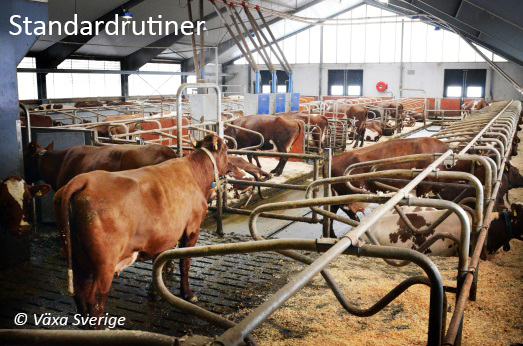 2.Gå till robotdatorn och kontrollera:Kolla kontrollkortetKolla valda listorna under favoriterSena till mjölkning Ofullständiga mjölkningar Foderkonsumtion Nykalvade kor Brunstiga korÖvriga gårdsspecifika kontrollpunkter Hitta avvikande kor enligt rutin 2,2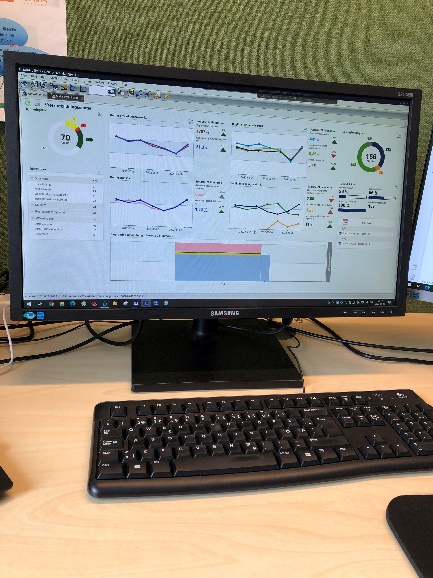 3.Kolla statusbilden/mjölkningskönNotera kor som: Gått över 11 h sedan senaste mjölkning Har ofullständig mjölkning som senaste mjölkningÄr nykalvade och det gått mer än 8 h sedan senaste mjölkningHar ett känt juverhälsoproblem och gått mer än   10 h sedan senaste mjölkning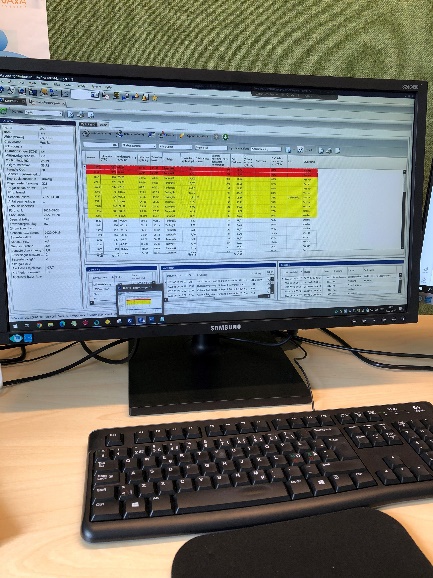 4.Hämta noterade kor för mjölkningHjälp eventuella problemkor att bli mjölkade5.Raka ned ur båsen kl ___och kl ____Kör ut nytt strö kl _____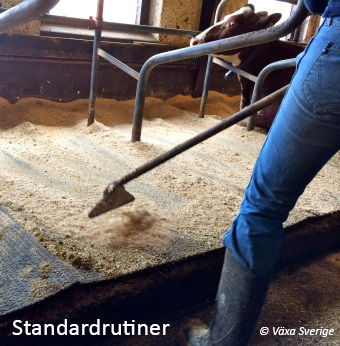 6.Lägg även märke till djur som:Haltar, har nya sår, verkar hängig/kalla öron, inte rengör sigHar dålig vomfyllnad Har flytningar, blod, hoppar, beter sig annorlundaBedöm gödselkonsistens7.Kontrollera individuella djur som avviker och ha med termometer, CMT-utrustning och något att notera på.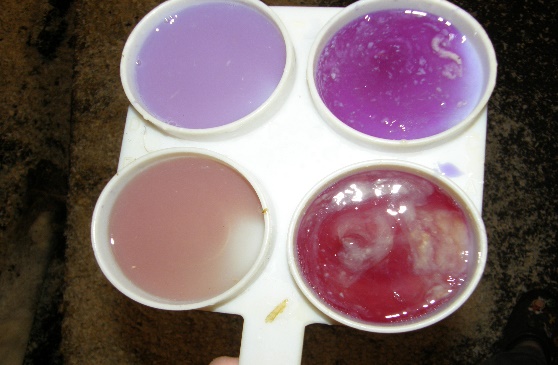 8.CMT-testa nykalvade kor innan de går med i tanken. 9.Notera djur som kräver vidare uppmärksamhet på whiteboardtavla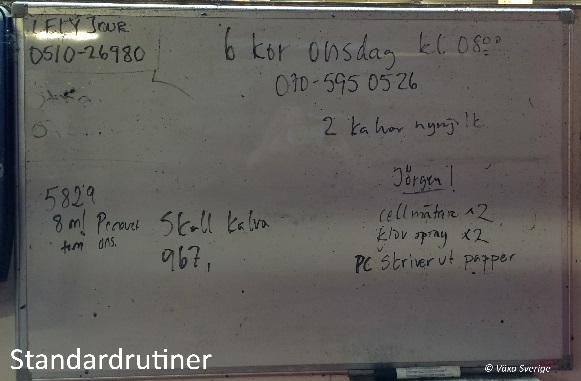 10.Återupprepa steg 1-6 på eftermiddagspasset samt kontrollera brunster 